Vrednotenje objav na portalu KamraSkupina za vrednotenje prispevkovV skladu z dokumentom Vrednotenje objav na portalu, ki ga je nadzorni svet Kamre obravnaval na 6. seji (25. 1. 2019), je v nadaljevanju pripravljen predlog sestave skupine za vrednotenje prispevkov.Skupina za vrednotenje prispevkov bo obravnavala vloge za preverjanje avtorskih objav na portalu Kamra, ki jih bodo nanjo naslovili avtorji vsebin na portalu Kamra. Navodila za oddajo vloge in ocenjevanje strokovne usposobljenosti v knjižnični dejavnosti (objavljena 2. 12. 2019) dovoljujejo, da se v okviru avtorskih objav (poljudni ali strokovni članek) upoštevajo tudi domoznanski prispevki na portalu Kamra. Kandidat lahko predlaga svoj prispevek, če predloži potrdilo verifikacijske komisije portala o kakovosti prispevka. Prispevek mora biti tudi katalogiziran v COBIB-u.Sestava skupine za vrednotenje prispevkovSkupino sestavljajo trije člani uredniškega odbora, med katerimi je vedno en predstavnik glavnega uredništva in območni regijski urednik avtorja prispevka, tretji član je območni urednik iz enega od območij. Skupina za vrednotenje za leti 2022 in 2023:Predstavnik glavnega uredništva: dr. Alenka Hren Medved;Območni regijski urednik avtorja prispevka: Robert Ožura ali Saša Vidmar ali Anja Rebolj ali Jana Zeni Bešter ali Anja Frković Tršan ali Melita Zmazek ali Laura Chersicola ali Simona Vončina ali Andrej Pavlič;Območni urednik iz enega od območij: mag. Nina Hriberšek Vuk.V primeru, da se kombinacija skupine ne izide (avtor prispevka je sam urednik na enem izmed območij ali iz območja stalnega urednika pod točko 3.), se kot tretjega člana komisije izbere enega izmed regijskih urednikov.Kriteriji za avtorsko objavo:v celoti izpolnjena vloga;avtorski prispevek je obdelan v COBIB-u;skupina za verifikacijo preveri, če se avtorska objava ujema z opisom tipologije za strokovni ali poljudni članek.Postopek vrednotenja:Avtor odda v celoti izpolnjeno vlogo za preverjanje avtorske objave na portalu Kamra (v prilogi) na namenski elektronski naslov: vrednotenje@kamra.si ali jo pošlje na glavno uredništvo Kamre (Osrednja knjižnica Celje, Muzejski trg 1a, 3000 Celje; pripis: Vloga za preverjanje avtorske objave na portalu Kamra). Glavno uredništvo preveri vlogo in jo posreduje članom skupine za vrednotenje prispevkov. Soglasja so podana po elektronski poti (korespondenčno), vlogo po prejemu potrditve/soglasja ostalih dveh članov skupine ožigosa in podpiše predstavnik glavnega uredništva in jo vrne avtorju v roku 45 dni od prejema. Priloga 1:Vloga za preverjanje avtorske objave na portalu KamraIme in priimek avtorja prispevka: Naslov za vrnitev vloge:Vrsta avtorske objave: poljudni članek strokovni članekS svojim podpisom zagotavljam, da:je predloženo delo izključno rezultat mojega lastnega raziskovalnega dela,gre za prvo objavo dela,sem poskrbel/a, da so dela in mnenja drugih avtorjev oz. avtoric, ki jih uporabljam v predloženem delu, navedena oz. citirana v skladu navodili,zavedam se, da je plagiatorstvo - predstavljanje tujih del, bodisi v obliki citata, bodisi v obliki skoraj dobesednega parafraziranja bodisi v grafični obliki, s katerim so tuje misli oz. ideje predstavljene kot moje lastne - kaznivo po zakonu (Zakon o avtorski in sorodnih pravicah, Ur. list RS, št. 21/95).Datum:									Podpis vlagatelja:--------------------------------------------------------------------------------------------------------------------------------------(izpolni skupina za vrednotenje prispevkov)Skupina v sestavi: je dne, , preverila objavo prispevka na portalu Kamra in soglaša / ne soglaša s predlagano vrsto avtorske objave.V Celju, Podpis predstavnika glavnega uredništva: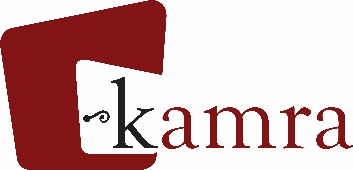 Naslov prispevka:COBISS ID: